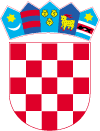 REPUBLIKA HRVATSKA  VARAŽDINSKA ŽUPANIJA      GRAD LEPOGLAVAtel. 042 770 411, fax 042 770 419email : lepoglava@lepoglava.hr  PODACI O OBJEKTIMA KOJI SADRŽE AZBESTVlastoručni potpis vlasnika / korisnika objektaVLASNIK / KORISNIK OBJEKTA NA KOJEM SE NALAZI AZBESTLOKACIJA OBJEKTA NA KOJEM SE NALAZI AZBESTLOKACIJA OBJEKTA NA KOJEM SE NALAZI AZBESTKRATAK OPIS INAMJENA OBJEKTAS PROCJENOM GODINE IZGRADNJE OBJEKTAKOLIČINA AZBESTA KOJI SE NALAZI NA OBJETKUVRSTA MATERIJALA KOJI SE NALAZI NA OBJEKTUSTATUS MATERIJALA KOJI SE NALAZI NA OBJEKTUVLASNIK / KORISNIK OBJEKTA NA KOJEM SE NALAZI AZBESTADRESABROJ ČKBR I KATASTARSKA OPĆINAKRATAK OPIS INAMJENA OBJEKTAS PROCJENOM GODINE IZGRADNJE OBJEKTAKOLIČINA AZBESTA KOJI SE NALAZI NA OBJETKUVRSTA MATERIJALA KOJI SE NALAZI NA OBJEKTUSTATUS MATERIJALA KOJI SE NALAZI NA OBJEKTU